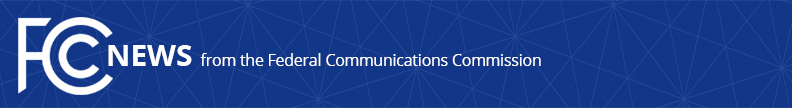 Media Contact: Mike Snyder, (202) 418-0997michael.snyder@fcc.govFor Immediate ReleaseFCC TO HOST A PANEL EVENT tO CommeMorate the 25th Anniversary of the AMERICANS WITH DISABILITIES ACT   -- WASHINGTON, July 20, 2015 – The Federal Communications Commission will host a panel event to commemorate the 25th anniversary of the Americans with Disabilities Act (ADA) on July 23, 2015 from 1:30 p.m. to 3:30 p.m.  The event will also recognize the 5th anniversary of the Twenty-first Century Communications and Video Accessibility Act of 2010 (CVAA), which will be occurring in October of this year.  The FCC’s ADA event will feature a panel of disability rights advocates from various organizations who will share stories about how advances in communication access have made a difference in their personal and professional lives, as well as the lives of their family, friends, and colleagues.  This public event will take place at the FCC’s headquarters, Room TW-C305 (Commission Meeting Room), 445 12th Street, S.W., Washington, DC 20554.  A free webcast of the live event, with open captioning over the Internet, will be available at FCC.gov/live.  Pre-registration is not required for the live webcast.  Sign language interpreters will be present at the event.  Other accommodations for persons with disabilities may be available upon request.  Send detailed requests with contract information to fcc504@fcc.gov or call the Consumer and Governmental Affairs Bureau at (202) 418-0530 (voice), (202) 418-0432 (TTY).  Requests should be made as soon as possible.For additional information about this event, please contact Cheryl King at cheryl.king@fcc.gov or Sherry Dawson at sherry.dawson@fcc.gov.List of confirmed panelists:Zainab Alkebsi, National Association of the DeafEric Bridges, American Council of the BlindLise Hamlin, Hearing Loss Association of AmericaRebecca Ladew, Speech Communications by Telephone, Inc.Eddie Martinez, Columbia Lighthouse for the BlindJohn G. Paré Jr., National Federation of the BlindMark Richert, American Foundation for the BlindAl Sonnenstrahl, Former (1990) Executive Director of TDIClaude Stout, Current Executive Director, TDI###
Office of Media Relations: (202) 418-0500TTY: (888) 835-5322Twitter: @FCCwww.fcc.gov/office-media-relationsThis is an unofficial announcement of Commission action.  Release of the full text of a Commission order constitutes official action.  See MCI v. FCC. 515 F 2d 385 (D.C. Circ 1974).